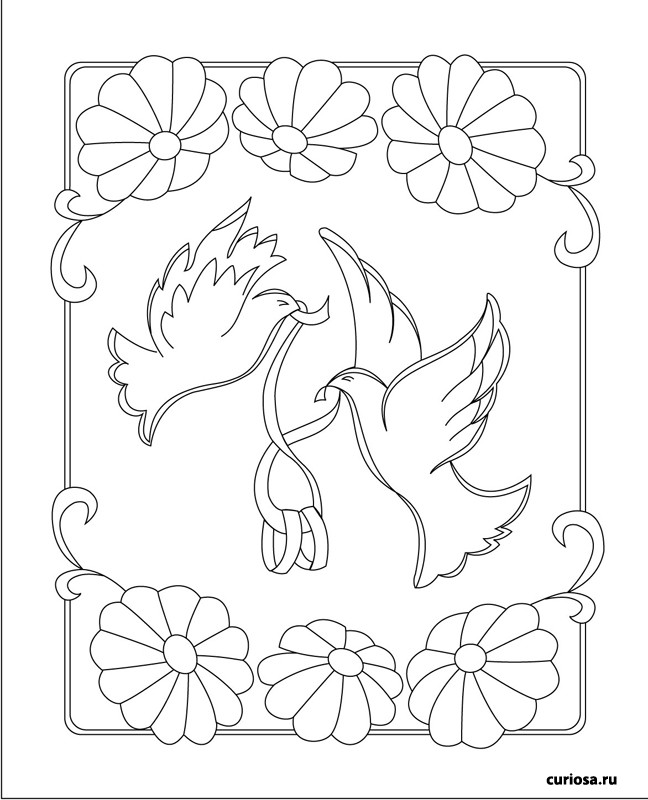 Свободные даты и время регистрации заключения бракаЗАГС, график предварительной записи: Июль  2017 годаСиний цвет - зарезервированное времяЗАГС, график предварительной записи: Август  2017 годаСиний цвет - зарезервированное времяЗАГС, график предварительной записи: сентябрь 2017 годаСиний цвет - зарезервированное времяВремя1
 2
3
4
5
6
7
8
9
10
11
1213
14
15
16
17
18
19
20
21
22
23
24
25
26
27
28
29
30
31

Сб
Вс
Пн
Вт
Ср
Чт
Пт
Сб
Вс
Пн
Вт
Ср
ЧтПт
Сб
Вс
Пн
Вт Ср
Чт
Пт
Сб
Вс
Пн
Вт
Ср
Чт
Пт
Сб
Вс
Пн 8:00 8:30 9:00 9:3010:0010:3011:0011:3012:0012:3013:0013:3014:0014:3015:0015:3016:0016:30Время1
 2
3
4
5
6
7
8
9
10
11
1213
14
15
16
17
18
19
20
21
22
23
24
25
26
27
28
29
30
31

Вт
Ср
Чт
Пт
Сб
Вс
Пн
Вт
Ср
ЧтПт
Сб
Вс
Пн
Вт Ср
Чт
Пт
Сб
Вс
Пн
Вт
Ср
Чт
Пт
Сб
Вс
Пн
Вт
Ср
Чт 8:00 8:30 9:00 9:3010:0010:3011:0011:3012:0012:3013:0013:3014:0014:3015:0015:3016:0016:30Время1
 2
3
4
5
6
7
8
9
10
11
1213
14
15
16
17
18
19
20
21
22
23
24
25
26
27
28
29
30

Пт
Сб
Вс
Пн
Вт
Ср
Чт
Пт
Сб
Вс
Пн
Вт
Ср
Чт
Пт
Сб
Вс
Пн
Вт
Ср
ЧтПт
Сб
Вс
Пн
Вт Ср
Чт
Пт
Сб 8:00 8:30 9:00 9:3010:0010:3011:0011:3012:0012:3013:0013:3014:0014:3015:0015:3016:0016:30